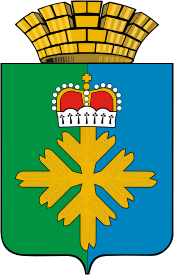 ДУМА ГОРОДСКОГО ОКРУГА ПЕЛЫМ     СЕДЬМОЙ   СОЗЫВДВАДЦАТЬ ТРЕТЬЕ ЗАСЕДАНИЕРЕШЕНИЕот 16.11.2023 г. № 53/23п. ПелымВ соответствии с Гражданским кодексом Российской Федерации, на основании  Положения «Об утверждении Порядка определения расчета арендной платы и установлении ставок арендной платы в отношении земельных участков,  находящихся в собственности городского округа Пелым», утвержденного Решением Думы городского округа Пелым от 15.12.2016  №35/3, в целях  эффективного использования муниципального имущества, оптимизации арендных платежей в бюджет городского округа Пелым,  руководствуясь Уставом городского округа Пелым, Дума городского округа ПелымРЕШИЛА:1. Установить на 2024 год коэффициент увеличения, применяемый при расчете арендной платы за земельные участки, находящиеся в собственности городского округа Пелым, предоставляемые в аренду без проведения торгов в размере 2,36.Настоящее решение вступает в силу со дня его официального опубликования.Опубликовать настоящее решение  в информационной газете «Пелымский вестник».Разместить настоящее решение на официальном сайте городского округа Пелым в информационно-телекоммуникационной сети «Интернет». Контроль за исполнением настоящего решения возложить на постоянную комиссию по жилищно-коммунальному хозяйству, и землепользованию, муниципальной собственности (Логинову А.В.).Об установлении на 2024 год коэффициента увеличения, применяемого при расчете арендной платы за земельные участки, находящиеся в собственности городского округа Пелым, предоставляемые в аренду без проведения торговГлава городского округа Пелым                     Ш.Т. Алиев Председатель Думы городского округа ПелымТ.А. Смирнова